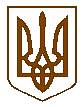 Баришівська селищна рада                                                                                                                                Броварського районуКиївської областіVIII скликанняР І Ш Е Н Н Я24 грудня 2020                                                                              № проєктПро  передачу в господарське відання  комунальному підприємству «Коржівське» Баришівської селищної ради з балансу Баришівської селищної ради трактора       Керуючись статтями  25,60 Закону України «Про місцеве самоврядування в Україні», відповідно до статей 136, 137 Господарського кодексу України, розглянувши клопотання директора комунального підприємства «Коржівське» Баришівської селищної ради Коротича О.М.  від 18.12.2020 № --- , з метою здійснення статутної діяльності та повноважень , визначених законодавством та Статутом даного підприємства для використання в роботі за призначенням транспортного засобу, селищна рада вирішила:1.Передати комунальному підприємству «Коржівське» Баришівської селищної ради на праві господарського відання та на баланс транспортний засіб, що є комунальною власністю Баришівської селищної ради з балансу Баришівської селищної ради , а саме:- Трактор Т-40, державний номер 1822 КА, первісною вартістю 10000,00грн.(десять тисяч гривень 00 копійок), 1986 року випуску, інвентарний номер 101510002.  2. Переданий  у господарське відання транспортний  засіб  не може бути предметом застави, внеском у статутний капітал інших юридичних осіб, а також не може бути проданий, переданий або відчужений будь – яким іншим способом без згоди Баришівської селищної ради. 3.Створити комісію по передачі транспортного засобу , зазначеного в п.1 цього рішення  у складі:-  Суходольський Володимир Валентинович – голова постійної комісії   селищної ради з питань законності і правопорядку, комунальної власності, транспорту та зв’язку, голова комісії,- Шовть Юрій Анатолійович – заступник селищного голови з питань житлово – комунального господарства та благоустрою,- Яременко Тарас Григорович –начальник Житлово – експлуатаційної контори Баришівської селищної ради,- Коротич Олександр Миколайович – директор комунального підприємства «Коржівське» Баришівської селищної ради,- Дибка Тетяна Миколаївна – начальник відділу комунальної власності, житлово – комунального господарства та благоустрою .4. Відділам апарату виконавчого комітету Баришівської селищної ради:- комунальної власності, житлово – комунального господарства та благоустрою оформити акт приймання - передачі і затвердити його в установленому законодавством  порядку - бухгалтерського обліку та консолідованої звітності забезпечити зняття з балансу селищної ради транспортного засобу зазначеного в п.1 цього рішення.5.  Доручити селищному голові Вареніченку Олександру Павловичу укласти та підписати Договір  про передачу транспортного засобу, зазначеного в п.1 цього рішення, що є комунальною власністю Баришівської селищної ради комунальному підприємству «Коржівське» Баришівської селищної ради (директор Коротич О.М.) на праві господарського відання.6.Директору комунального підприємства «Коржівське» Баришівської селищної ради Коротичу О.М.:- здійснювати заходи щодо ефективного використання та збереження переданого майна на праві господарського відання ;- забезпечити ведення бухгалтерського обліку переданого  транспортного засобу     в установленому законодавством  порядку. 7. Право господарського відання комунального підприємства «Коржівське» на транспортний засіб , переданий відповідно до п.1 цього рішення припиняється за рішенням Баришівської селищної ради.8. Контроль за виконанням цього рішення покласти на постійну комісію селищної ради з питань законності і правопорядку, комунальної власності, транспорту та зв’язку.Селищний голова                                                       Олександр ВАРЕНІЧЕНКО